令和４年７月吉日　バレーボール愛好者のみなさんへ玉名市バレーボール協会　　　　会　長　　高谷　健也　　　　「第1３回20２２ビーチDEバレー」のご案内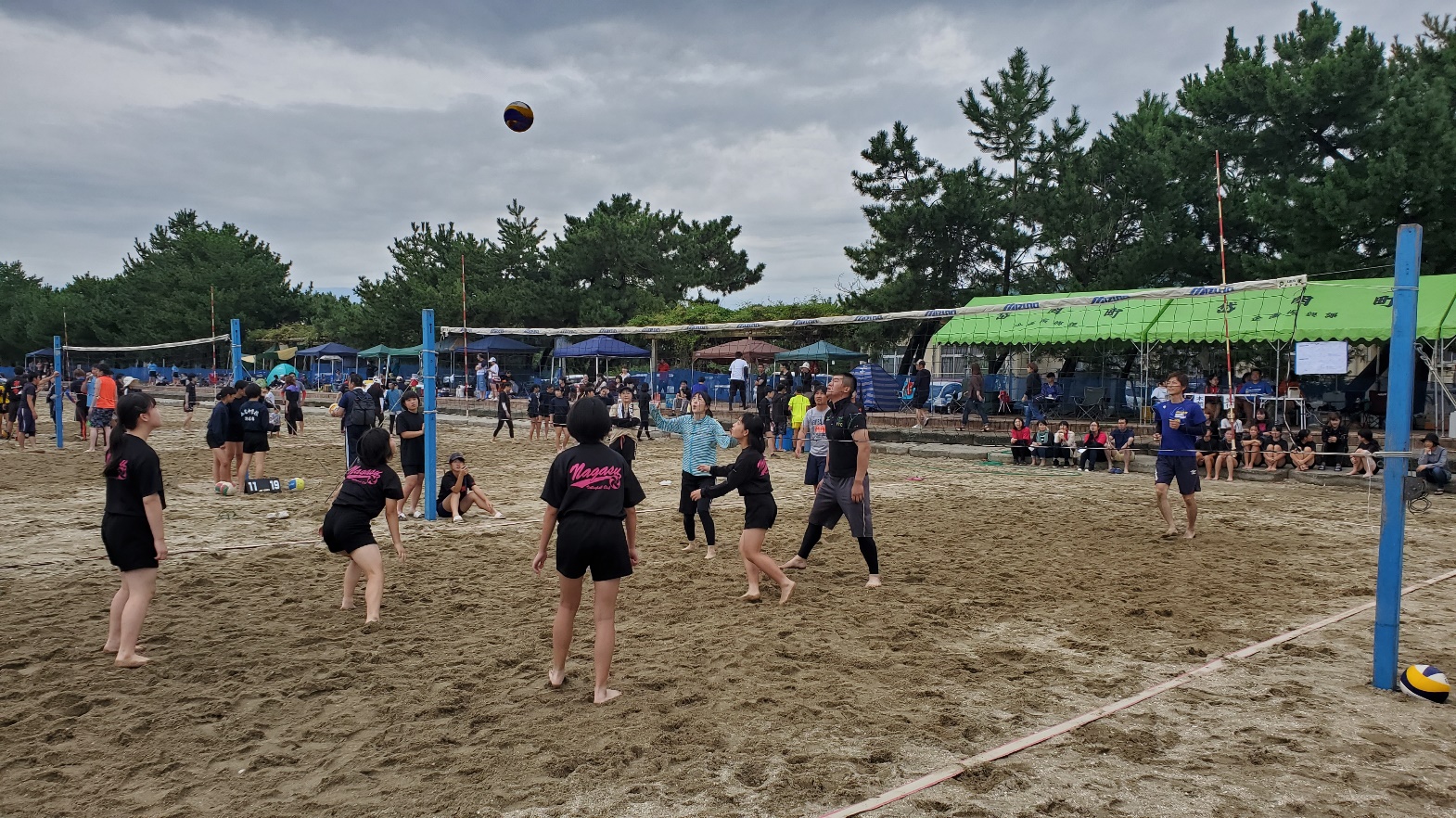 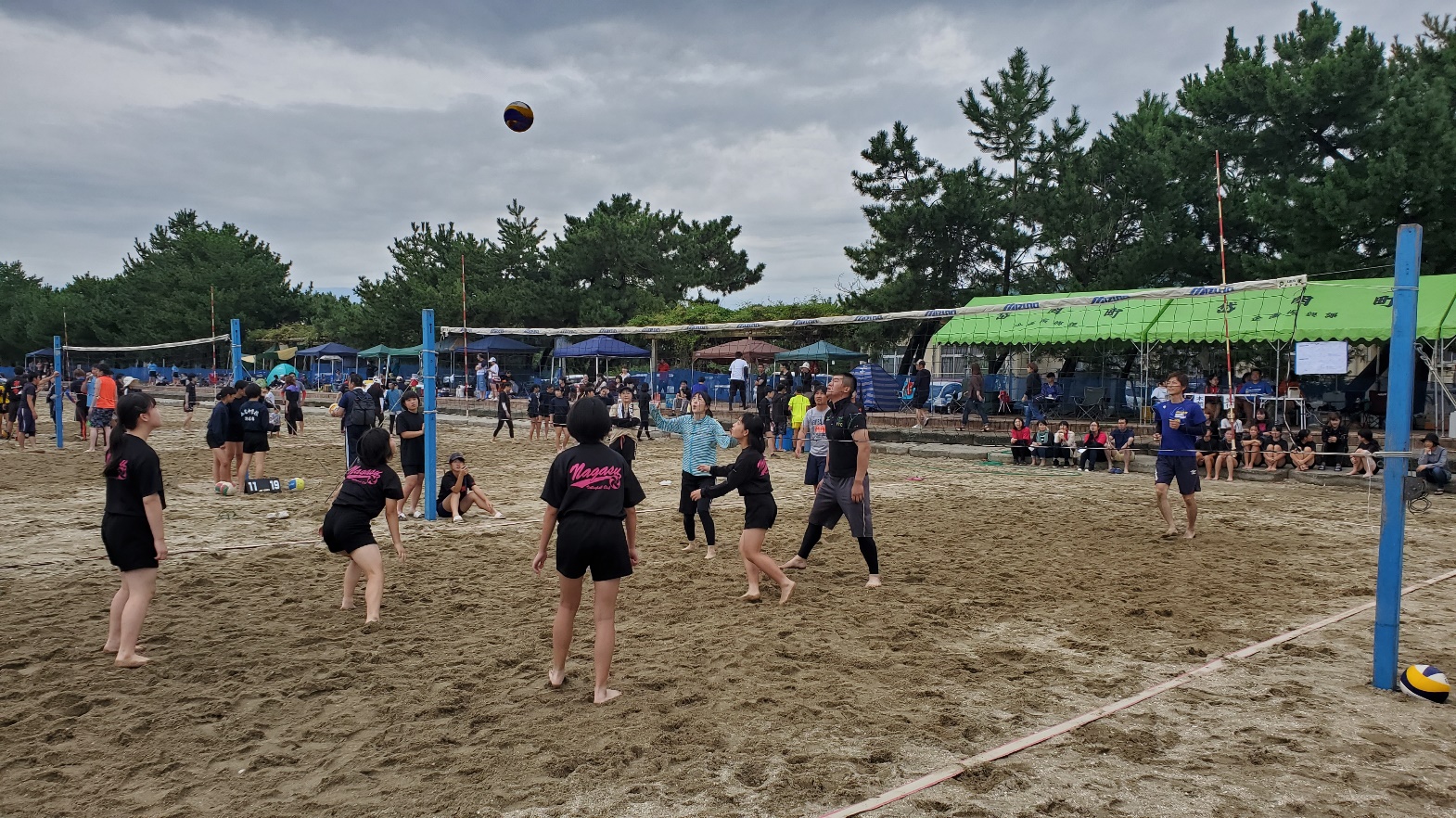 １　期　　日　　　令和４年８月２８日（日）　午前９時００分開会（８時３０分～受付）２　会　　場　　　岱明町鍋松原海水浴場（ビーチ）３　参 加 料      １チーム　３.０００円　（一日保険代　含む）当日納入４　参加資格　　　玉名・荒尾地区に在住している人で構成されたチーム。玉名市バレー協会が認めたチーム。（事前に連絡ください）５　競技部門　　Aクラス　一般・高校生以上の経験者中心のチャンピオンクラス　　　　　　　　Bクラス　中学生レベルでのフレンドリークラス　　　　　　　　Cクラス　小学生・初心者を中心としたエンジョイクラス※クラス分けは、参加チーム全体を見て、協会に一任させて下さい。６　競技規則　　・ネット　２m～２ｍ３０cm、／コート　８ｍ×８ｍ　　　　　　　　・ルール　６人制、／ボール　ビーチ専用のものを使用予定（５号球）。　　　　　　　　・チーム統一のユニフォームは不要。（紫外線対策は各自で）　　　　　　　　・１チーム４～６人（Aクラスは４人制です）７　申し込み・問い合わせ先　　締め切り　８月１９日(金)まで　必着（FAX・メール等で）〒８６１-５４０２　　玉名市天水町立花８３７－４　　西澤　文彬問い合わせ先　(携帯電話)　０９０－５０８１－５４７０申込み先　FAX　0968-82-3762　　E-MAIL：tamana_shi_volley@yahoo.co.jp今後の、新型コロナウイルス感染状況や気象状況によって大会の中止もあります！大会についての情報はホームページで　 http://tamana-vba.org第1３回　20２２ビーチDEバレー申込書　※　一日保険の申請に使用いたしますので、氏名(漢字)の間違い等無いように記入願います｡※　チーム名は、8文字以内（漢字・数字・かな・アルファベット共）でお願いします。
　　　（また、社会通念上不適切と思われるチーム名は変更をお願いすることもあります。）※　出場クラスに○をつけて下さい。クラス分けに迷う場合は、一任に○をお書き下さい。　　　希望クラスの総数や試合方法、運営面で希望どおりにならない場合もあります。ご理解願います。※　バレー経験の有る方は、中学校・高校・一般（大学）を丸で囲んでください。※　今回連絡頂いた個人情報は、本大会以外での利用はいたしません。第1３回　20２２ビーチDEバレー参加者一覧（当日持参）　※当日参加されるチーム関係者全員（応援等も）の名簿、連先の記入をお願いします。※各チームで作成済みの連絡先等の参加名簿があればそれでもかまいません。　記入された個人情報は、感染者が発生した場合のみ使用します。それ以外での使用はいたしませんのでご協力下さい。 チ　ー　ム　名 チ　ー　ム　名連 絡 者住所氏名連 絡 者住所氏名希望クラスAクラスBクラスCクラス一任携 帯 電 話携 帯 電 話希望クラスAクラスBクラスCクラス一任ＮＯ氏　　　名氏　　　名年齢・学年勤務先・学校名勤務先・学校名バレー経験１有( 小 中 高 )・無２有( 小 中 高 )・無３有( 小 中 高 )・無４有( 小 中 高 )・無５有( 小 中 高 )・無６有( 小 中 高 )・無７有( 小 中 高 )・無８有( 小 中 高 )・無９有( 小 中 高 )・無１０有( 小 中 高 )・無通信欄　大会運営や協会にご要望があればお願いいたします。 チ　ー　ム　名 チ　ー　ム　名連絡責任者住所　氏名連絡責任者住所　氏名出場クラスAクラスBクラスCクラス携 帯 電 話携 帯 電 話出場クラスAクラスBクラスCクラスＮＯ氏　　　名氏　　　名年齢住所（市町村）連絡先連絡責任者で把握しているところは不要体温、風邪等の症状１□　異常なし２□　異常なし３□　異常なし４□　異常なし５□　異常なし６□　異常なし７□　異常なし８□　異常なし９□　異常なし１０□　異常なし１１□　異常なし１２□　異常なし１３□　異常なし１４□　異常なし１５□　異常なし１６□　異常なし１７□　異常なし１８□　異常なし１９□　異常なし２０□　異常なし